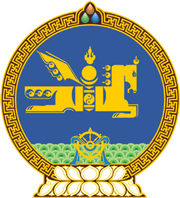 МОНГОЛ УЛСЫН ХУУЛЬ2024 оны 01 сарын 12 өдөр                                                                  Төрийн ордон, Улаанбаатар хот     ЗЭЭЛИЙН МЭДЭЭЛЛИЙН ТУХАЙ ХУУЛЬД     НЭМЭЛТ оРУУЛАХ ТУХАЙ1 дүгээр зүйл.Зээлийн мэдээллийн тухай хуулийн 23 дугаар зүйлийн 23.3 дахь хэсгийн “бичгээр” гэсний дараа “, эсхүл Нийтийн мэдээллийн ил тод байдлын тухай хуулийн 18.2-т заасан систем, албаны цахим шуудангаар дамжуулан цахим хэлбэрээр” гэж нэмсүгэй.МОНГОЛ УЛСЫН 	ИХ ХУРЛЫН ДАРГА 				Г.ЗАНДАНШАТАР